АДМИНИСТРАЦИЯ БУТЫРСКОГО СЕЛЬСКОГО ПОСЕЛЕНИЯ РЕПЬЕВСКОГО МУНИЦИПАЛЬНОГО РАЙОНА 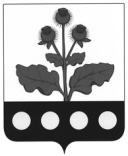 ВОРОНЕЖСКОЙ ОБЛАСТИПОСТАНОВЛЕНИЕ«25» апреля 2019 г. №38                             с. БутыркиВ целях приведения муниципальных правовых актов администрации Бутырского сельского поселения администрация Бутырского сельского поселения Репьевского муниципального района Воронежской области постановляет:1. Постановление администрации Бутырского сельского поселения Репьевского муниципального района от 21.09.2015 г. №96 «Выдача акта освидетельствования проведения основных работ по строительству (реконструкции) объекта индивидуального жилищного строительства с привлечением средств материнского (семейного) капитала» признать утратившим силу.2. Настоящее постановление вступает в силу после его официального обнародования.О признании утратившим силу постановления администрации Бутырского сельского поселения Репьевского муниципального района от 21.09.2015 г. №96 «Выдача акта освидетельствования проведения основных работ по строительству (реконструкции) объекта индивидуального жилищного строительства с привлечением средств материнского (семейного) капитала»Глава сельского поселенияК.М. Дмитрук